บันทึกข้อความ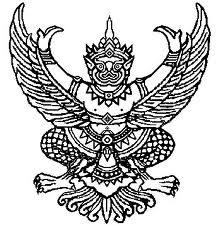 ส่วนราชการ   กลุ่มงานบริหารบุคคล   โรงเรียนทีปราษฎร์พิทยาที่       ทพ.04.215/๒๕๖๒                           วันที่      16    เดือนมีนาคม  พ.ศ. ๒๕๖3เรื่อง   รายงานกิจกรรมติดตามและประเมินผลการปฏิบัติงาน โครงการพัฒนาครูและบุคลากรให้มีความเชี่ยวชาญทางวิชาชีพ         เรียน	ผู้อำนวยการโรงเรียนทีปราษฎร์พิทยาสิ่งที่ส่งมาด้วย   รายงานผลดำเนินกิจกรรมอบรมครูนอกสถานศึกษา  .       จำนวน 1 ฉบับตามที่ กลุ่มงานบริหารบุคคล ได้รับมอบหมายให้ดำเนินกิจกรรมติดตามและประเมินผลการปฏิบัติงาน โครงการพัฒนาครูและบุคลากรให้มีความเชี่ยวชาญทางวิชาชีพ เพื่อพัฒนาคุณภาพครูผู้สอน/สนับสนุนส่งเสริมการจัดการเรียนการสอนให้มีคุณภาพ ประจำปีการศึกษา ๒๕๖๒  ระหว่างวันที่ 16 .เดือน พฤษภาคม พ.ศ  ๒๕๖๒ – 15 พฤษภาคม 2563  ณ  โรงเรียนทีปราษฎร์พิทยา  อำเภอเกาะสมุย   จังหวัดสุราษฎร์ธานี   มีงบประมาณที่ได้รับอนุมัติ 13,000.บาท ใช้ไป 0 บาท คงเหลือ 13,000บาทบัดนี้การดำเนินกิจกรรมตามโครงการดังกล่าวได้ดำเนินการเป็นที่เรียบร้อยแล้ว  จึงขอรายงานผลการจัดกิจกรรม ตามรายงานที่แนบ		จึงเรียนมาเพื่อโปรดทราบ                                                                             ลงชื่อ .........................................ผู้รับผิดชอบ							         (นางสาวมาสีเต๊าะ  ซอมัด)        ตำแหน่ง ครู.คศ.1รายงานผลการดำเนินกิจกรรมอบรมครูนอกสถานศึกษาโครงการพัฒนาครูและบุคลากรให้มีความเชี่ยวชาญทางวิชาชีพ************************************ผลตามวัตถุประสงค์1. ครูและบุคลากรมีการปฏิบัติงานอยู่ในระดับดีมาก
2. ครูและบุคลากรทางการศึกษามีแรงจูงใจและเจตคติที่ดีต่อการพัฒนาตนเอง
3. ครูและบุคลากรทางการศึกษามีขวัญและกำลังใจที่ดีผลตามตัวชี้วัดความสำเร็จ*หมายเหตุ ข้อมูลตัวชี้วัดต้องสอดคล้องกับโครงการ3. สรุปผลโครงการพัฒนาครูและบุคลากรให้มีความเชี่ยวชาญทางวิชาชีพ กิจกรรมติดตามและประเมินผลการปฏิบัติงาน มีเป้าหมายให้ข้าราชการครูและบุคลากรทางการศึกษาของโรงเรียนได้เข้าร่วมกิจกรรม ร้อยละ 100 บุคลากรที่เข้าร่วมโครงการมีแรงจูงใจและเจตคติที่ดีต่อการเข้าร่วมติดตามและประเมินผลการปฏิบัติงาน ไม่น้อยกว่าร้อยละ 86 และบุคลากรที่เข้าร่วมโครงการได้เข้าร่วมโครงการคิดเป็นร้อยละ 100 โดยโครงการนี้มีหน่วยงานรับผิดชอบ คือ กลุ่มงานบริหารงานบุคคลโครงการพัฒนาครูและบุคลากรให้มีความเชี่ยวชาญทางวิชาชีพ กิจกรรมติดตามและประเมินผลการปฏิบัติงาน มีเป้าหมายให้ข้าราชการครูและบุคลากรทางการศึกษาของโรงเรียนได้เข้าร่วมกิจกรรม
ได้ดำเนินโครงการระหว่างวันที่ 16 .เดือน พฤษภาคม พ.ศ.  ๒๕๖๒ – 15 พฤษภาคม 2563โรงเรียนทีปราษฎร์พิทยา จังหวัดสุราษฎร์ธานีโครงการพัฒนาครูและบุคลากรให้มีความเชี่ยวชาญทางวิชาชีพ กิจกรรมอบรมครูนอกสถานศึกษา
เฉลี่ยรวมอยู่ในระดับ เห็นด้วยมากที่สุด ค่าเฉลี่ย x = 4.69  และมีผู้เข้าร่วมกิจกรรม ร้อยละ 100    4. ปัญหา/อุปสรรค  1. การส่งผลการประเมินความพึงพอใจล่าช้า2. ต้องมีการติดตามอย่างเคร่งครัด ถึงจะมีการลงมือประเมินผล      5. ข้อเสนอแนะ1. ประชุมเพื่อวางแผนการดำเนินการให้มากขึ้น เพื่อกิจกรรมจะได้สมบูรณ์2. ควรดำเนินโครงการให้เป็นระบบและมีขั้นตอนภาพประกอบการอบรม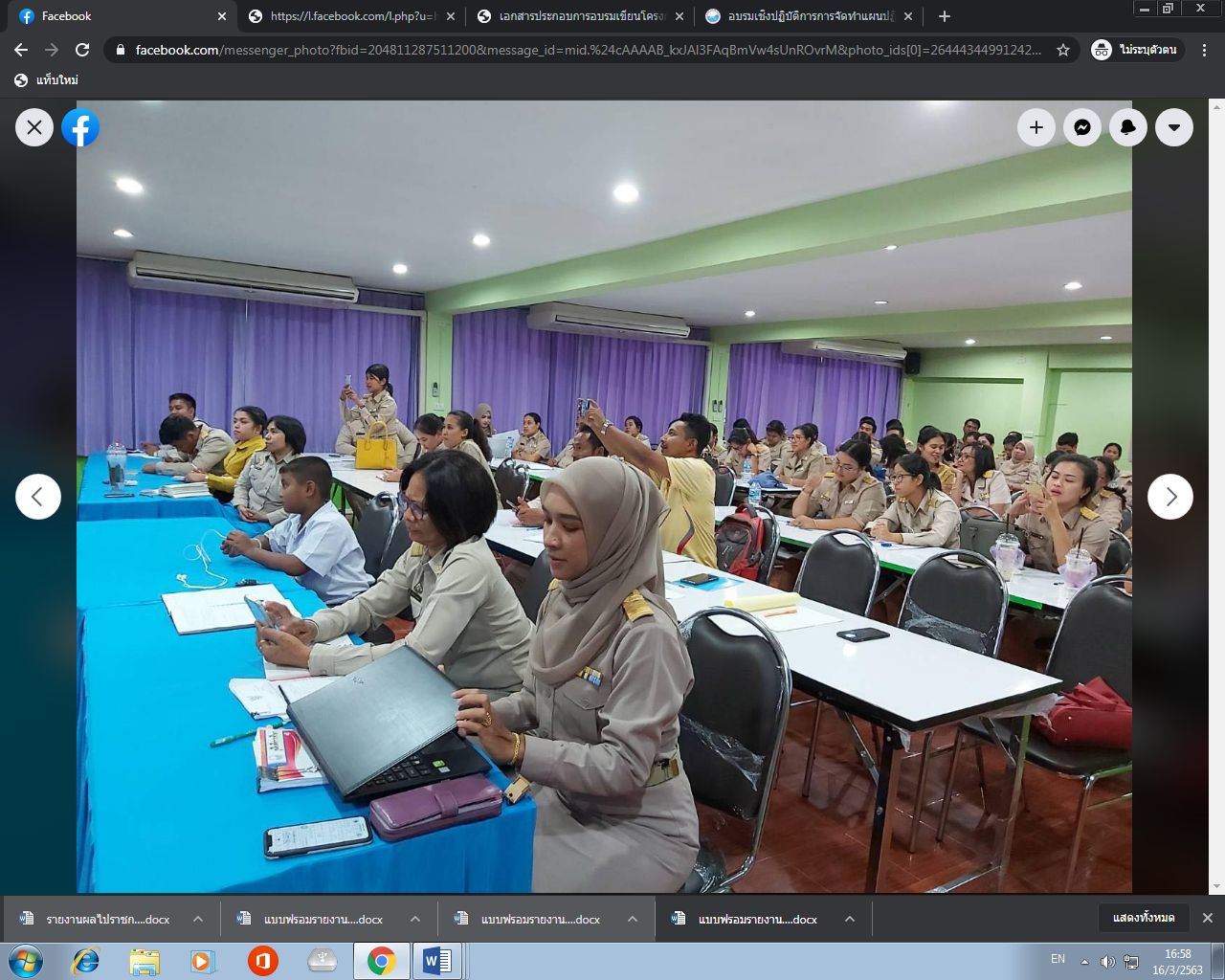 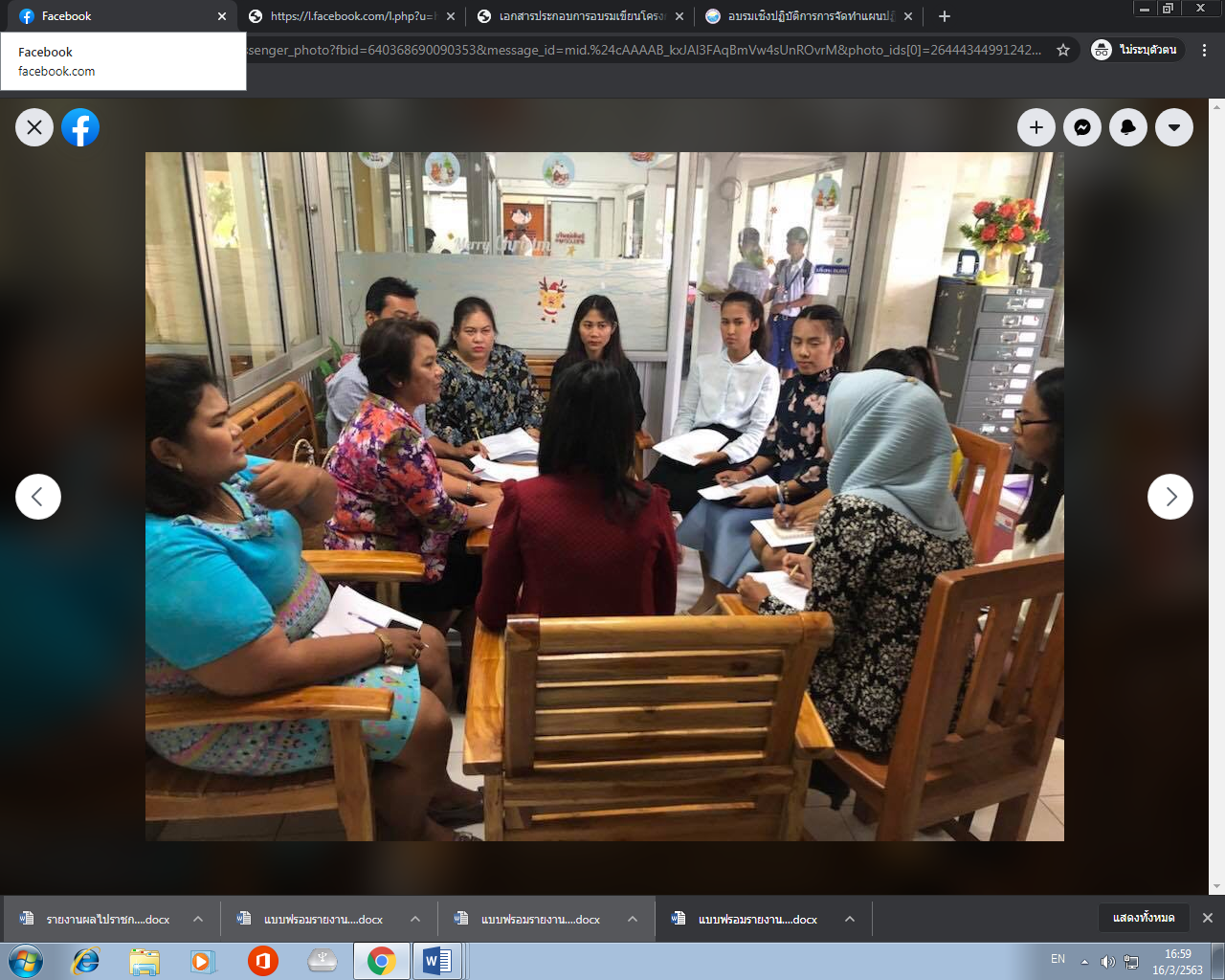 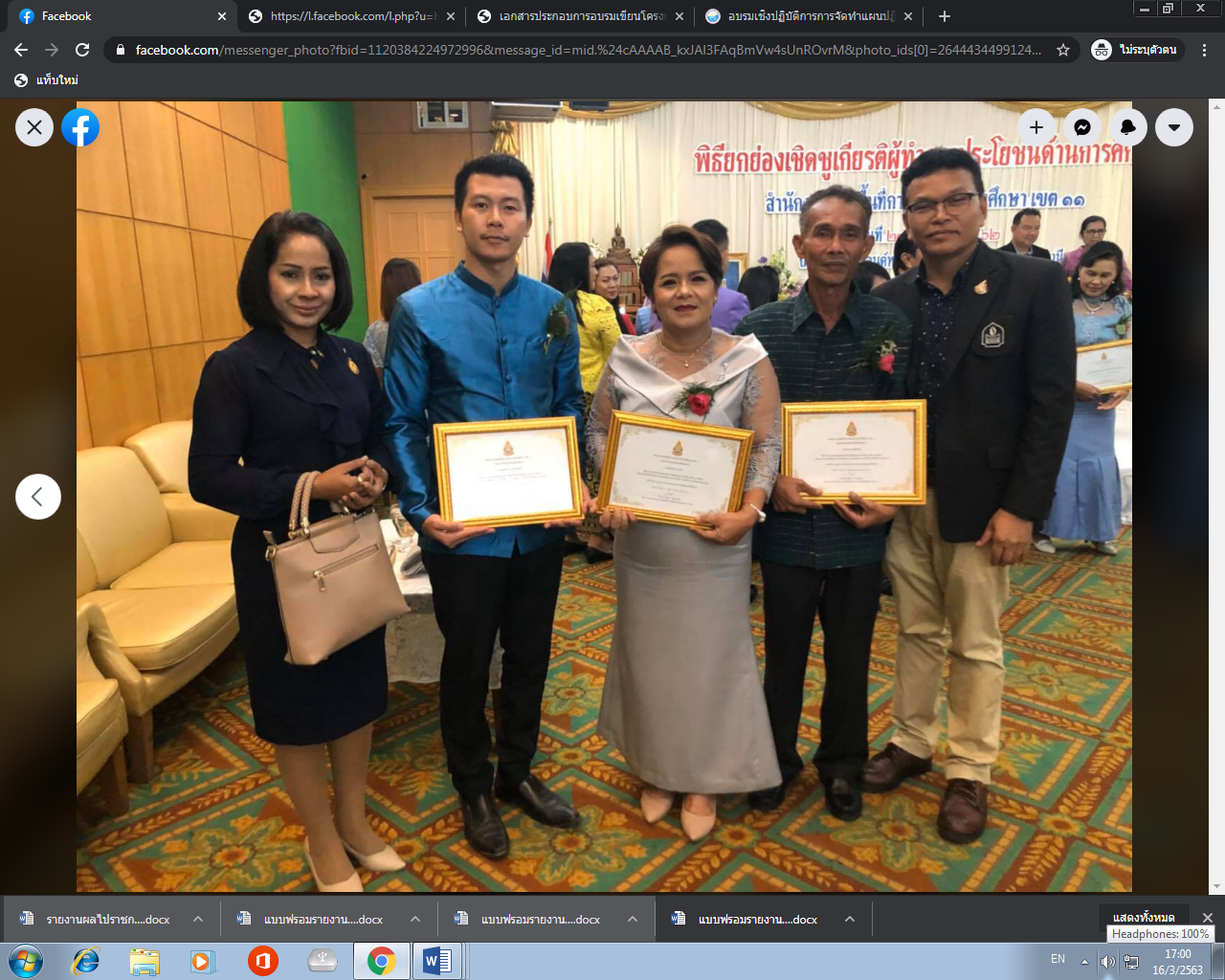 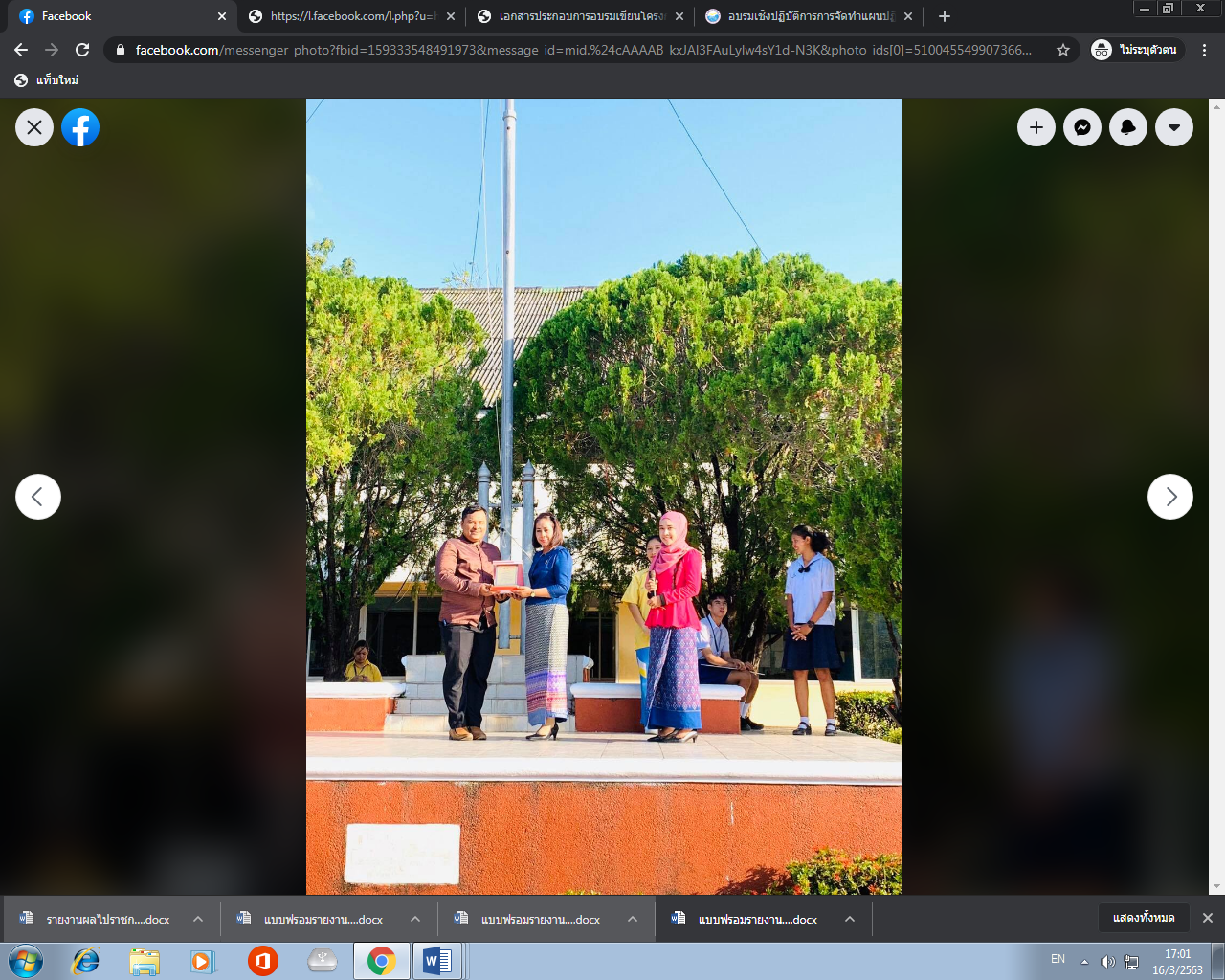 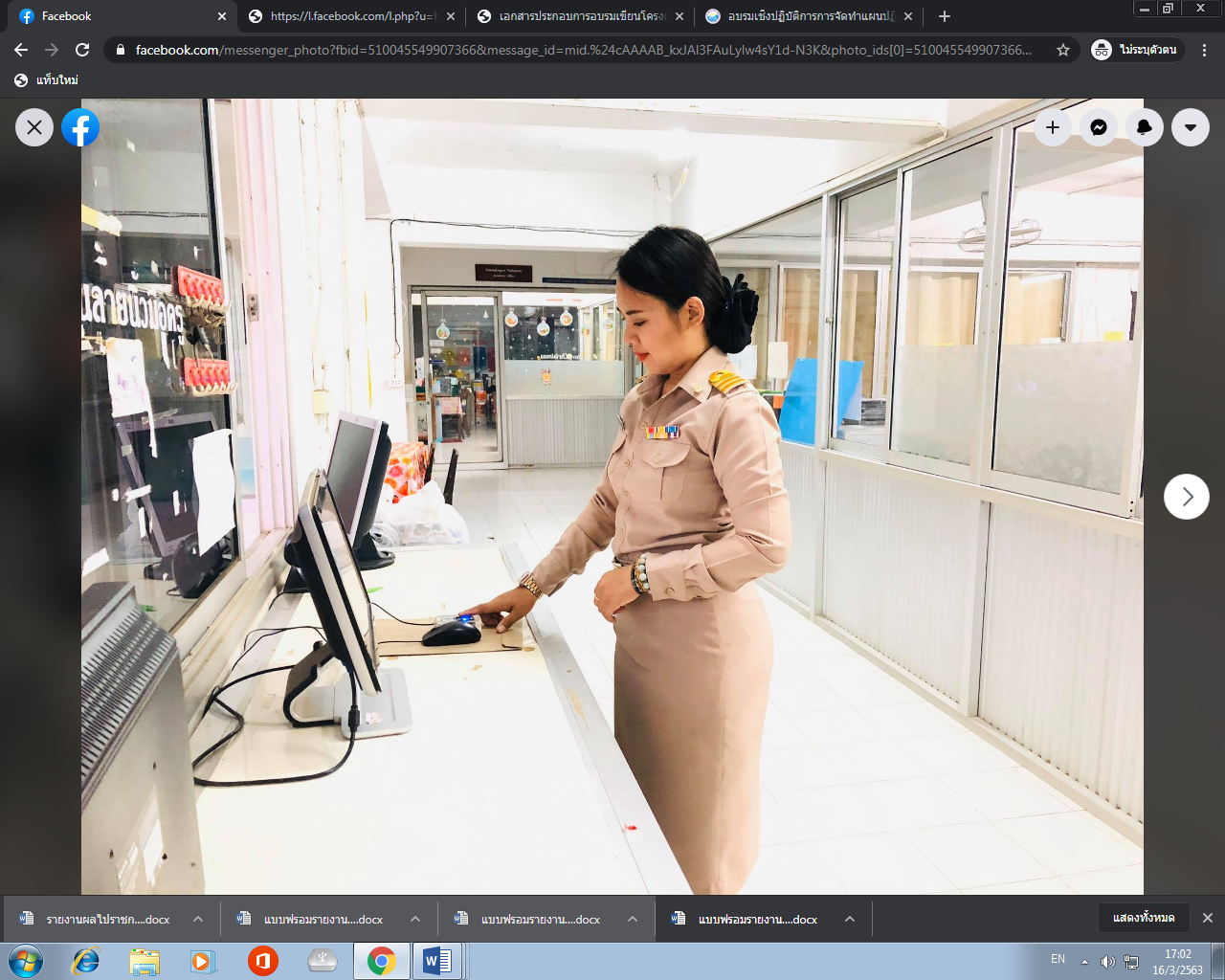 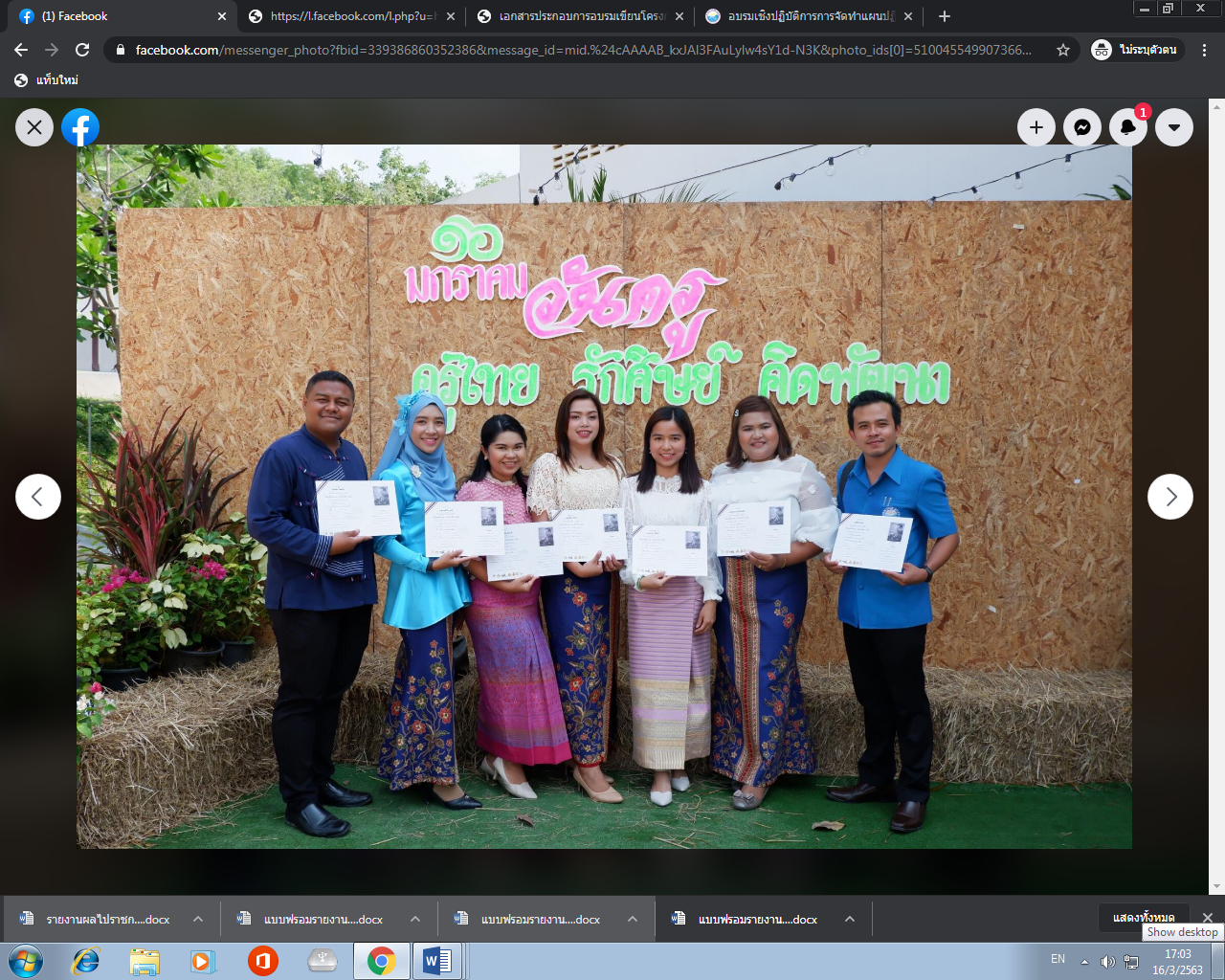 ความเห็นของผู้รับผิดชอบ      ควรยุติกิจกรรมเนื่องจาก.....................................................................................................      ควรทำกิจกรรมต่อเนื่องจาก.....................................................................................................ลงชื่อ..................................................     (.....................................)ผู้รับผิดชอบกิจกรรมตำแหน่ง...........................ความเห็นของผู้นิเทศติดตาม      ควรยุติกิจกรรมเนื่องจาก.....................................................................................................      ควรทำกิจกรรมต่อเนื่องจาก.....................................................................................................ลงชื่อ..................................................     (.....................................)ฝ่ายงานแผนงานโรงเรียนทีปราษฎร์พิทยาความเห็นของผู้บังคับบัญชา      ควรยุติกิจกรรมเนื่องจาก.....................................................................................................      ควรทำกิจกรรมต่อเนื่องจาก.....................................................................................................ลงชื่อ..................................................     (.....................................)ผู้อำนวยการโรงเรียนทีปราษฎร์พิทยาตัวชี้วัดความสำเร็จผลเชิงปริมาณ : ข้าราชการครูและบุคลากรทางการศึกษาได้เข้าร่วมกิจกรรม ร้อยละ 100ร้อยละ 100เชิงคุณภาพ :ข้าราชการครูและบุคลากรทางการศึกษามีความพึงพอใจ ร้อยละ 86ร้อยละ 93.84